 Културни маршрути по Черноморското крайбрежие. Проучване: археологически обекти от Несебър до Сулина.ТУРИСТИЧЕСКИ МАРШРУТА (окръг Констанца)Dr. Aurel Mototolea, Dr. Ana Cristina Hamat, Dr. Ștefan Georgescu, 1) ПРЕДГОВОРКултурният туризъм играе важна роля за познаването, опазването и популяризирането на културно-историческото наследство във всяка страна. Докато туризмът се приема за основна икономическа дейност, наследството (местно, национално или световно) представлява богатство, което не може да се разглежда като класически потребителски продукт. В тази връзка, важно е да се опазва както ценностите, така и културното наследство, чрез по-добро популяризиране на историята, местните и национални ценности, сред туристите и чрез подкрепа на междукултурната обмяна, което подпомага икономическото, социално и културно развитие на отделните общности.За това е важно да се подчертае важността на туристическите маршрути, като за тази цел, в настоящия труд представяме маршрути по черноморското крайбрежие, включващи археологически обекти и туристически атракции от крайбрежието на България и Румъния, най-вече като се има предвид, че част от тях са в патримониума и управлението на Музея за национална история и археология (съкратено MNHAC), като тук се има предвид както изложените предмети от наследството, така и археологически обекти, управлявани от музея (древните градове Томис, Истрия), но също така и  Калатис, Аргамум. От България, избрахме Несебър, Емона, Бяла, Варна, Дуранкулак, Kaварна и други.  Туристическите маршрути по Черноморието имат най-малко 64 обекта, от които 19 природни монумента, 8 религиозни паметници, 18 исторически и археологически обекта и 19 други паметника.На регионално ниво, Черноморското крайбрежие е подходящо за обитаване от древни времена, има висок туристически потенциал, в който се открояват от два основни компонента: природен (природни забележителности, благоприятни климатични условия, терапевтична стойност) и антропогенен (исторически и археологически артефакти, монументи и произведения на светското и религиозно изкуство, музеи и музейни сбирки, етнографски и  фолклорни елементи, скорошни постижения). Така, популяризирането на културния туризъм включва ценностното наследство, или най-малкото някои по-забележителни обекти, които са добре възстановени, консервирани и по тях са направени съответните подобрения с туристическа цел. Два допълнителни фактора са в полза на тези достижения: съществуването на наследството, изброено по-горе, и фактът, че основните музейни обекти (древни крепости и археологически обекти) са по принцип разположени в населени места, около човешки общности. Културен маршрут означава повишен туристопоток, който, от своя страна, е последван от икономически ренесанс  селата и провинциалните градчета, диверсификация на източниците на доходи на съответните общности (където приходите идват основно от селското стопанство) и, не на последно място, създаването на нови работни места. Подходът е последователен и съвместим с основните трендове в туризма, като се знае, че тази дейност е важен двигателен механизъм в глобалната икономика, както във връзка с международната търговия, така и като основни условия за заетост, което го прави все по-сложен феномен, който сближава хора и ресурси, продукти и услужи, корпорации и осъществяваните от тях икономически дейности. Освен това, в определена степен туризмът е дейност, която определя, диференцира и експлоатира предимствата на географския район; от което следва, че публичната администрация показва засилен интерес към креативните сили на културния туризъм като източник на икономическа стойност.Обектите от археологически интерес трябва да бъдат интегрирани в по-големи структури, представяни заедно с обектите от еко-туристически интерес, което им повишава стойността. Така, туристическото културно богатство в района на Понта (Черно море) ще бъде проучена, разбрана и оценена по-добре.Нашите обекти са разположени в районите на Констанца, Тулча, Добрич, Варна и Бургас. Методологически, обектите ще бъдат представени като се започне от град Несебър, и се следва контура на крайбрежието до Сулина.От всички 18, половината се намират в България, а останалите са разположени в Румъния.2. РЕАЛИЗИРАНИ КУЛТУРНИ МАРШРУТИИ двете страни са реализирали културни туристически маршрути по Черноморското крайбрежие.Морски крепости на БългарияКамен бряг – Kaварна – Балчик – Варна – Бяла – Несебър – Бургас – Созопол – Китен - СинеморецАнтичният град ПоросДревен и средновековен град Аква КалидеАрхеологически музей - ВарнаВоеноморски музей, градВ арнаКрепост КалиакраКрепост Кастрици - ЕвксиноградКрепост ЯйлатаКъсно-антична и средновековна крепост, АхтополАрхитектурно-исторически резерват Несебър остров Света АнастасияРимски бани, ВарнаСозополТракийска крепост Урдовица, КитенТракийско светилище – Беглик ТашХрам на Кибела, БалчикАспарухов валБялаИсторически музей, ПриморскоМитница Василико, ЦаревоРаннохристиянска базилика (IV – VI век), ВарнаУкрепен владетелски дом, село СинеморецПостоянна археологическа изложба - "Тайни от морското дъно ", КитенВ Румъния, Градският съвет на Констанца е предложил и реализирал 9 туристически маршрута, които са признати на европейско ниво, 5 туристически маршрута, признати на национално ниво, и 2 маршрута, признати на транснационално ниво.За делтата на Дунав има 19 маршрути:Traseul nr. 1
Tulcea - Canalul Mila 35 - Girla Sireasa - Girla Sontea - Canalul Olguta - Dunarea Veche - Mila 23 sat - Crisan - Maliuc – Tulcea
Traseul nr. 2
Tulcea - Canalul Litcov - Canalul Crisan - Caraorman - Hotelul Lebada - Maliuc – TulceaTraseul nr. 3
Tulcea - Maliuc - Hotelul Lebada - Canalul Crisan - Caraorman - Lacul Puiu - Popas BTT Rosu - Lacul Rosu - Împutita - Canalul Busurca - Sulina – Tulcea
Traseul nr. 4
Murighiol - Canalul Dunavat - Canalul Dranov - Golful Holbina - Lacul Razim - Gura Portitei
Traseul nr. 5
Jurilovca - Gura Portitei
Traseul nr. 6
Hotelul Lebada - Dunarea Veche - Canalul Eracle - Girla Lopatna - Canalul Lopatna - Lacul Trei Iezere
Traseul nr. 7
Hotelul Lebada - Dunarea Veche - Canalul Magearu - Dunarea Veche - Bratul Sulina- Hotelul Lebada

Traseul nr. 8
Traseul turistic Tulcea – Chilia Veche pe ruta: mun. Tulcea - canalele: Mila 36 – Sireasa – Sontea – Razboinita – Stipoc – Pardina - loc. Chilia Veche


Traseul nr. 9
Tur Chilia pe ruta: loc. Chilia Veche - brat Chilia - bratul Babina - bratul Cernovca - canal Sulimanca - Lacul Merheiu Mic - Lacul Merhei - Lacul Matita - Lacul Babina - canal Radacinoasele -canal Pardina -loc. Chilia Veche

Traseul nr. 10
Tur Sf. Gheorghe pe ruta: loc. Sf. Gheorghe -canalele: Zaton – Buhaz – Palade –Crasnicol - bratul Sf.Gheorghe - loc. Sf. Gheorghe
Traseul nr. 11
Traseul turistic Сулина –Periprava, pe ruta: Сулина - can. Cardon - can. Sfistofca - Periprava
Traseul nr. 12
Traseul turistic Сулина- Periprava, pe ruta: Сулина - can. Cardon - Golful Musura - bratul Musura - bratul Stambulul Vechi - brat Chilia – Periprava
Traseul nr. 13
Tur Uzlina pe ruta: loc. Uzlina - can. Uzlina - lacurile: Uzlina si Isac - canal Isac 3 - gârla Perivolovca - brat Sf. Gheorghe - loc. Uzlina - cu extensie lac Isac- canal Isac 2- canal Litcov - canal Ceamurlia - can. Crisan - brat Sulina - Centru de Informare si Documentare Ecologica Crisan
Traseul nr. 14
Traseul turistic Jurilovca – Periboina - Istria pe ruta: loc. Jurilovca - lacul Golovita - canal V - lacul Sinoe - cherhana Periboina - punctul Cetatea Istriei - canalul II - lacul Zmeica - lacul Golovita - loc. Jurilovca
Traseul nr. 15
Traseul turistic Тулча - Mila 23 pe ruta: mun. Тулча - bratul Sulina - canal M.22 - garla Sontea - Dunarea Veche - loc. Mila 23
Traseul nr. 16
Traseul Crisan - Mila 23 pe ruta: loc. Crisan - Dunarea Veche - canal Bogdaproste - lacurile: Bogdaproste - La amiaza - Trei Iezere - garla Lopatna - canal Eracle - Dunarea Veche - loc. Mila 23
Traseul nr. 17
Traseul Sulina - Sf. Gheorghe pe ruta: oras Sulina - canalele: Busurca – Imputita - cordon litoral – Tataru - loc. Sf. Gheorghe
Traseul nr. 18
Traseul Sulina – Sf. Gheorghe, pe ruta: oras Sulina: canal Busurca- canal Rosu – Imputita - lac. Rosulet - cherhana Rosulet - lac Rosu - baza turistica Rosu - lacul Puiu - can. Mocansca - lac Erenciuc - brat Sf. Gheorghe - loc. Sf. Gheorghe.
Traseul nr. 19
Lac Casla- Garla Somova- Lac Potica- Lac Parches – Lac Telincea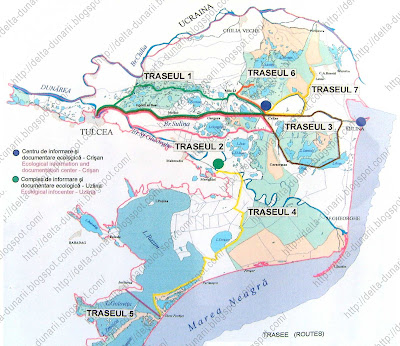 3. ДОСТЪПРайонът е достъпен по най-различен начин. Основните входове на страната обикновено са летищата. За Румъния, най-важните летища, от които да се достигне до района на Добруджа, са двете летища в Букерещ, международните летища „Хенри Конда“ и  „Аурел Влайку“, познато още като летище Банеаса. Двете основни летища от България, от които може да се достигне до основната зона на този маршрут са летище Варна и летище София.До Черно море може да се стигне директно от река Дунав с помощта на речен транспорт, който плава до Сулина.Черноморското крайбрежие е свързано с останалата част посредством транспортни оси от главните пътища A2 и E772 от София до Варна, по E87 и 39, E81, A4 покрай брега на Черно море от Несебър до Тулча, от където може да хванете корабче до Сулина. От Букурещ до Констанца може да пътувате също по главен път E81.Може да пътувате и с железопътен транспорт по линията от Букурещ до Констанца (226 км), и от София до Варна. 	Граничният контролно-пропускателен пункт  между България и Румъния е ГКПП Иланлък.Начини за транспорт между България и РумънияСамолет:Български международни летища:СОФИЯ - http://www.sofia-airport.bgВАРНА - http://www.varna-airport.bgБУРГАС - www.bourgas-airport.comPLOVDIV - www.plovdivairport.com Румънски международни летища BUCURESTI- летище „Хенри Коанда“ - https://www.bucharestairports.ro/BUCURESTI- летище „Аурел Влайку“ - https://www.bucharestairports.ro/baneasa/ro/АвтобусДвете държави са развили добра автобусна транспортна система (както вътрешна така и международна). Освен това, пътните разходи са сред най-ниските в Европа. Автобусните линии свързват главните градове с почти всички европейски градове. ВлакВъпреки, че железопътната мрежа е една от най-развитите в Европа, влаковете определено не са сред най-бързите транспортни средства тук. Ако искате да пътувате на по-кратки разстояния, препоръчително е да ползвате автобус. Предимството на  железниците е, че преминават през наистина впечатляващи изключително красиви райони, които са далеч от главните пътища и магистрали. Не е препоръчително да хващате международни влакове, особено през лятото, тъй като са по-бавни от автобусите и обикновено препълнени.  ТаксиТаксиметровите услуги са относително евтин начин за транспорт, но някои таксита в районите на международните летища и ЖП гари, както и автогари, могат да приложат неразумни и необосновано високи цени! Когато ви се налага да ползвате таксиметров превоз, попитайте на информационните гишета за препоръчителните фирми или се опитайте да погледнете тарифите преди да се качите  (шофьорите са задължени да качват тарифите на видимо място в дясната част на предното и задното странично стъкло.)4. Археологически обекти и музеи1. Несебър - Старият град и археологическият музейЧесто наричан "Перлата на Черно море", Несебър е богат град-музей с повече от три хилядолетна  променяща се история. Малкият град се състои от две части, разделени от малък изкуствен провлак, като античната част на селището е разположена на полуостров (преди това остров), а съвременният квартал (хотелската част, която се изгражда на по-късен етап)  е на материка. В старата част има следи от присъствието и бита на най-различни цивилизации през различните периоди от неговото съществуване.Несебър, на Черно море, е заселен към края на Бронзовата епоха от древните траки, които го нарекли Мелсабрия. Днес, може да откриете запазените останки на отминали епохи — Римски и Средновековни стени; Византийски и български църкви; къщи от 18-ти и 19-ти век. Несебър е бил навремето важно търговско средище част от Делоския морски съюз. През последващите векове, градът остава стратегическа точка за културите и епохите, които преминават през това ключово за историята място. Днес ще откриете останки от тези епохи под формата на сгради от Средновековието и Византийската империя. Историческият град отразява всички фази на развитие на архитектурните стилове на Балканския полуостров от античността до 19ти век.Несебър се гордее със своите църкви. Църквата „Св. София“, известна като Старата митрополия, и църквата „Света Богородица Елеуса“, разположена на северния бряг, трикорабна базилика от Ранно-византийската епоха през 5-ти и 6-ти век. Църквата „Свети Йоан Кръстител“  от 11-ти век се откроява с цилиндричния си купол. Църквата „Свети Стефан“ е забележителна със своите фрески от 16-ти век.За този град понякога се казва, че е градът с най-голям брой църкви на глава от населението. Според някои легенди в Несебър е имало  около 40 църкви. Днес имаме информация за около 23 от тях. Освен църквите, които са превърнати в музеи, в Старият град могат да се видят и няколко възстановени и добре-запазени храма. Сред най-известните от тях са:Църква „Света София“ (Старата митрополия) (5–6 век)Базилика „Света Богородица Елеуса“ (6 век)Църква „Свети Йона Кръстител“ (11 век)Църква „Сети Стефан“ (Нова Митрополия) (11 век; реконструирана през 16 – 18 век)Църква „Свети Теодор“ (13 век)Църква „Света Параскева“  (13 –14 век)Църква „Свети архангели Михаил и Гавраил“ (13 – 14 век)Църква „Христос Пантократор“ (13 –14  век)Църква „Свети Йоан Алитургетос“ (14  век)Църква „Свети Спас“ (17 век)Църква „Свети Климент“ (17 век)Църква "Св. Успение Богородично" (19 век)Без значение дали са строени през византийско, българско или отоманско управление на града, църквите на Несебър представят богатото архитектурно наследство на Източното православие и илюстрират постепенното развитие на Раннохристиянските базилики към средновековните църкви с кръстосан купол.Благодарение на всички свои исторически и архитектурни богатства, през 1956 е обявен за “град - музей, археологически и архитектурен резерват.” Поради уникалната си историческа стойност през 1983 година е вписан в Списъка на световното културно и историческо наследство. Днес, Старият град е атрактивно място за романтични разходки по тесните калдъръмени улички, сред малките магазинчета, продаващи ръчно-изработени стоки.Ако пътувате със самолет, летище Бургас е на 25 километра от Несебър, като може да летите и от летище София. Ако пътувате с автомобил, Старият град е недостъпен за движение. Най-добре е да паркирате наблизо и да вървите пеша. Туристите ще открият, че Несебър има добре уреден автобусен и обществен транспорт, свързващ града с множество дестинации. Автогарата на града се намира на площад непосредствено пред стените на града близо до главния портал. Има целогодишен редовен транспорт до Слънчев бряг, Бургас, Варна, и София.Археологическият музей на Несебър е перфектното място да се срещнете с част от историята. С своята голяма сбирка от артефакти от 3,000-годишната история на града, той обхваща шест открояващи се култури: енеолитна, тракийска, антична гръцка, римска, византийска и българска.Въпреки, че Археологическият музей не е голям, качеството на сбирката предлага задълбочен поглед в различните етапи от развитието на Несебър. Постоянната изложба "Несебър през вековете" ви отвежда стъпка по стъпка през историята на един град, който се намира на кръстопът на цивилизациите. Изложени са изключителни златни накити, впечатляващи мраморни релефи, фина керамика и прекрасни произведения на изкуството,  и въпреки това, ако се вгледате по-задълбочено в колекцията има още много какво да откриете.Каменни котви от 12 век пр. н. е. свидетелстват за богатата морска история, докато сребърни монети показват ролята, която местното тракийско население е играло в политическия и икономически живот. Мраморни произведения на изкуството и бронзови съдове доказват важността на античното гръцко влияние върху Несебър от 6 до 2 век пр.н.е. и демонстрират важността на търговията. По време на българското управление, изкуството и занаятите процъфтяват в Несебър и  колекцията от картини и керамика в музея свидетелства за това.Община Несебър е най-голямата туристическа агломерация по българското Черноморие. Туристическата индустрия е приоритетен отрасъл, един от най-динамичните и обещаващи сектори на промишлеността. На територията на общината има 200 хотела с над 200 000 легла, 630 частни квартири с над 35 000 легла и 1 000 обекта за обществено хранене. A Голяма част от легловата база е разположена в град Несебър, курортен комплекс Слънчев бряг, градовете Обзор и Свети Влас и село Равда.Отворен за посещение: ДаТранспортна достъпност: Архитектурно-историческият резерват обхваща територията на Стария Несебър. Посетителите могат да стигнат дотам като преминат през тесния провлак, който свързва старата и новата част на града. Град Несебър е разположен на 37 км североизточно от Бургас и 429 км източно от София. Бургас и Несебър са свързани с пътна артерия. Най-бързият начин да стигнете до  Бургас е със самолет. Полетът от София отнема 40 минути. Летище Бургас приема полети през цялата година, като в града има ЖП гара, а в самия Несебър - пристанище.Туристическа инфраструктура: хотели, ресторанти, магазини, Туристически информационен център	На долните сайтове може да откриете повече информация:https://visitworldheritage.com/en/euhttp://english.nesebarinfo.com/2. ЕмонаЕмона е село и морски курорт в  югоизточна България, намиращ се в община Несебър, област Бургас. Плаж Иракли се намира на  5 км от Емона. Емона се намира близо до нос Емине. Наоколо са открити останки от древна крепост. Това място е известно като родното място на тракийският цар Резус, който се е сражавал в Троянската война. Според „Илиада“ на Омир, той е бил убит от Одисей и Диомед. Тук свършва най-дългата планинска верига на Балканския полуостров, която се скрива в морето където прекрасният морски фар на нос Емине, построен през 1880 година, служи от години като пътеводна светлина на моряците, минаващи покрай брега. Руините на средновековния манастир „Свети Николай“ и средновековната крепост Емона, с морския фар от 19 век върху нея, както и екологично-защитената зона покрай плаж Иракли   (на около 4 км от Емона) се намират в близост до селото. Поради защитеният си статут и наличието на редки и защитени видове - растения, птици и животни – нос „Емине“ е обявен за защитена зона по NATURA 2000. Нос „Емине“ е важна точка от миграционния маршрут на птиците Виа Понтика и е чудесно място за наблюдаване на птици, най-вече за летящите ята от бял щъркел, които прелитат оттук по време на есенната миграция. Недалеч от Емона се намира морският курорт Обзор (20 км), Слънчев бряг (30 км), Св. Влас (25 км), Елените (9 км) и градът обявен от UNESCO за световно наследство – Несебър (35 км).Емона е достъпна от:Варна (60 км), най-големият град по българското черноморско крайбрежие, в който има международно летище и морско пристанище, с автобус (спирка на Иракли *) или с автомобил (около 1 ½ часа);Бургас (60 км), вторият по големина град по българското черноморско крайбрежие, в който има международно летище и морско пристанище, с автобус (спирка на Иракли *) или с автомобил (около 1 ½ часа);*От автобусната спирка на Иракли трябва да пътувате на автостоп до Емона (9 км) или да си организирате предварително транспорт дотам. Такси може да наемете от Обзор (20 км) или Слънчев бряг (30 км).3. БялаБяла е малък град и морски курорт в Източна  България, разположен на българското черноморско крайбрежие в област Варна. Той е административен център на едноименната община Бяла и е разположен в полупланинска местност в най-източните разклонения на Стара планина около 50 км южно от град Варна и 70 км северно от Бургас. Към юни 2022, градът има население от 2,205 жители.Първото известно селище по тези  земи, близо до нос Свети Атанас на юг от града, датира от 6 век пр.н.е. най-вероятно гръцкото му наименование е Лариса, по-късно, Аспрос (Бял). По-късно наоколо е издигната римската пътна станция Храмът на Юпитер, днешен Обзор) с крепост. Районът става част от part Първото българско царство през  681 година; По-късно се издига българската крепост Вича може би на нос „Бели нос“ северно от града.През турското владичество (от късния 14 век до 1878), на мястото, където днес се намира града, съществува село известно като Акдере (Бялата рекичка); по-късно преименувано на Бяла. През 1878 година тук временно се установява митнически пункт между Княжество  България и Източна Румелия. До ранните 1900, мнозинството от населението са етнически гърци[citation needed]; с принудителното изселване на население между България и Гърция след Първата световна война, около 75% от тях са сега етнически българи, като техния произход се крие някъде в село Атира (на български: Бозец) в гръцката провинция Македония. Бяла е обявена за град на 5 септември 1984.Икономиката на Бяла зависи изключително от туризма и селското стопанство, включително лозарство. Има няколко хотела, къмпинги и плажа. Има опити за организиране на "селски туризъм", нова концепция, която се счита, че е интересна за чужденците. Сред природните забележителности извън Бяла са Карадере, един от последните оцелели диви плажове в България с девствени дюни и сладководни мочурища, и  Белите скали, които разкриват границата между Кредата и Палеогена; тук има демонстрационен център.Църкви: "Света Параскева"; "Успение Богородично"Етнографски музей (основан през 1986)Военни паметници (основно в памет на войниците загинали през Втората световна война)Общински културен институт /Музей/ – Бяла е регистриран като културна организация на 2 август 2012. Музеят е основан с цел опазване на материалното културно-историческо наследство, открито по време на   археологически разкопки на нос „Свети Атанас“.От средата на 2009 на нос „Свети Атанас“, lразположен на 3 km южно от град Бяла, се провеждат археологически проучвания. Археологическият обект е на няколко слоя. Открити са материали от Класическата до Късно-античната епоха  (6 в. пр.н.е. – 7 в. сл.н.е).ТРАКИЙСКИ КУЛТОВ КОМПЛЕКС  ПРЕЗ КЛАСИЧЕСКАТА АНТИЧНОСТ, ОТ 6 ВЕК ПР.Н.Е. ДО НАЧАЛОТО НА 1 В. СЛ.Н.Е.В различни сегменти на югоизточната част на носа, са разкопани над 120 култови ями, редица пещи за битови нужди, останки от дузина жертвени клади (escharat), и тракийски храм – като всички те се датират на ранния културен слой (6 век пр.н.е до началото на 1 век сл.н.е.). Характерните “Тракийски култови комплекси” за структурите в тази част на нос „Свети Атанас“ се потвърждават от редицата интересни керамики, монети и други открития . Цялостното археологическо проучване и научен анализ на тракийския култов комплекс тепърва предстои, но от сега е ясно, че това е един нов ценен изтоник на историческа информация за местното тракийско население.СВЕТИЛИЩЕ НА ХЕРАКЪЛ ПО ВРЕМЕ НА РИМСКАТА ИМПЕРСКА ЕПОХА ОТ 2 ДО 3 ВЕК СЛ.Н.Е.  Отново в югоизточния край на нос „Свети Атанас“ са открити останки от голяма сграда и шест мраморни статуи, скулптурни композиции и оброчни плочи. Скулпутрните композиции описват различни сцени от подвизите на древногръцкия полубог Херакъл. Херакъл (в римската култура Херкулес) е почитан на Балканския полуостров от гърци, тракийци и римляни. Надписите в основата на три от композициите, както и артистичният стил, датират от 2-3 век сл. н.е.. В близост до посоченото място са открити и няколко римски бронзови монети от първата половина на 3 век сл.н.е. Тези открития свидетелстват, че на нос „Свети Атанас“ по време на епохата на Римската империя е имало светилище на Херакъл.КРЕПОСТ И МАЛЪК ПРИСТАНИЩЕН ГРАД ПРЕЗ КЪСНОАНТИЧНАТА ЕПОХА, ОТ 4 ДО 7 ВЕК СЛ.Н.Е. Отчитайки разположението на крепостта на носа, който обгражда и защитава малък залив, същият може да се счита и за малък пристанищен град. Заливът със сигурност е бил подходящ за пристанище за малки плавателни съдове, които са се използвали основна за търговски цели.Както често се случва с укрепените обекти по време на античността  в години на война,  крепостта е служила за убежище (refugium) на всички жители на селата в района. Укрепителната линия се състои от каменен зид с ров отпред. Дължината на фортификационната линия е около 250 метра и затваря площ от над 35 акра. От центъра на крепостната стена, където се намира главният вход, започва павирана улица с големи плочи.  Такива улици, наричани “mese”, са характерни за късноантичните градове. Така-наречените “mese” са били основната търговска артерия на античните градове. Около нея са проучени малко над тридесет каменни сгради и пристройки към тях – дървени навеси, дълбоко издълбани мази и др. Сградите са имали различно предназначение – основно жилищно, но са служели и като занаятчийски работилници, складове, магазини, клъчми/“ergasteria”. Открити са три винарни, който показва, е обработката на лозята и производството на вино са били сред основното препитания на местното население. Проучена е и малка обществена бавя в крепостта на нос „Свети Атанас“.Освен индустриални, търговски и транспортни функции, централните улици “mese” се използва и като “обществена” улица (demosia odo). Някои от официалните процесии са преминавали по “mese”. Принципно, процесиите започвали или свършвали пред основния християнски храм – базилика. Раннохристиянският сакрален комплекс в късноантичната крепост на нос „Свети Атанас“ включва базилика, епископска резиденция, две баптистерии, хранилище за църковни дарове и кладенец за светена вода.В раннохристиянския сакрален комплекс са открити две баптистерии – една в базиликата и друга на север от нея от два различни периода. Стените на баптистерията в базиликата са украсени с фрески – изображения на Исус Христос и надписи – MARI[A] и HIE[S]VS. На юг от базиликата се намира резиденцията на главния епископ  (най-висшето духовно лице в района). След множеството интересни открития от раннохристиянския сакрален комплекс е златен епископски пръстен. Горната част на пръстена е цветна чашка, върху която е поставен малък купол. Куполът представлява  схематично първата построена ротонда над гроба на Христос в Йерусалим– най-почитаната светиня на християнството.Зад зидовете на малкия пристанищен град кипи активен икономически живот – основно търговия, повече занаятчийство и по-малко земеделие. Населението на античния град през 6 век е наброявало вероятно 1000 жители. През 5 век  крепостта става център на покръстването на местното население. Античната крепост преживява редица природни катаклизми и варварски нашествия, но след това успява да се възстанови към 614 година, когато окончателно е опожаренаt и изоставена по време на аваро-славянското нашествие през същата година. АРХЕОЛОГИЧЕСКИЯТ ОБЕКТ ДНЕСКъм края на 2013 година Община Бяла завършва проект за реставрация и излагане на историческите сгради от късноантичната крепост. Базиликата, двете баптистерии и най-голямата винарна са напълно реставрирани. От 2014, Късноантичната крепост на нос „Свети Атанас“ е отворена за посетители.he weekendsОтворен за посещение: Да; платено, целогодишно; Има туристически гидове; Достъпен е за хора с уврежданияТранспортна достъпност: Общински път, много добро състояние.Туристическа инфраструктура: Да – семеен хотел, къщи за гости, ресторанти, информационен център и магазин за сувенири на обекта.Повече информация: museumbyala@abv.bgRute Cultural Turistice in judetul Constanta recunoscute si certificate in sistemul european la nivel regional1. Ruta "Cetatilor Antice in judetul Constanta" - ruta arheologica (istorica)2. Ruta "Credintei si a Sperantei in judetul Constanta " - ruta religioasa3. Ruta "Istorie, Spiritualitate si Arta in judetul Constanta " - ruta muzeelor4. Ruta "Pe urmele lui Dionysos intre Dunare si Marea Neagra" - ruta vinului5. Ruta "De la cetatile romane de pe Limesul Dunarean la cetatile grecesti de la Pontul Euxin prin rezervatiile naturale din Dobrogea" - ruta multi-culturala ecoturistica6. Ruta "Biserici de lemn din judetul Констанца" - ruta patrimoniului cultural imaterial7. Ruta "Pe urmele civilizatiei stravechii europe - Cultura Hamangia" - ruta arheologica (istorica)8. Ruta obiectivelor memoriale dedicate Primului Razboi Mondial - ruta culturala (istorica)9. Ruta farurilor de la Marea NeagraRutele Cultural Turistice in judetul Constanta recunoscute si certificate in sistemul european la nivel national- Ruta bisericilor de lemn din Romania (ruta nr.1)- Ruta patrimoniului multietnic din Romania (ruta nr.5)- Ruta oraselor si statiunilor balneare istorice din Romania ния (ruta nr.7)- Ruta patrimoniului muzeal din Romania (ruta nr.11)- Ruta "Mostenirea Imperiului Roman in Romania " (ruta nr.20)Rutele Cultural Turistice in judetul Constanta recunoscute si certificate in sistemul european la nivel transnational- Ruta bisericilor de lemn din Romania si din Republica Moldova (ruta nr.2)- Ruta "Pe urmele civilizatiei stravechii Europe - Cultura Hamangia" (ruta nr.3)